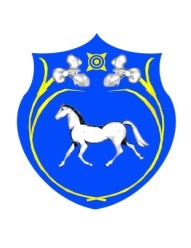                                                 РОССИЙСКАЯ ФЕДЕРАЦИЯРЕСПУБЛИКА ХАКАСИЯАДМИНИСТРАЦИЯЦЕЛИННОГО СЕЛЬСОВЕТАШИРИНСКОГО РАЙОНАРЕСПУБЛИКИ ХАКАСИЯ ПОСТАНОВЛЕНИЕ«15» января 2018г.                        с. Целинное                             № 4    Об утверждении Программы комплексного развития  Социальной инфраструктуры  Администрации Целинного сельсовета на 2018-2030гг.                 В соответствии со статьей 8 Градостроительного кодекса Российской Федерации, Федеральным законом от 29 декабря 2014 года № 456-ФЗ «О внесении изменений в Градостроительный кодекс Российской Федерации и отдельные законодательные акты Российской Федерации», Федеральным законом от 6 октября 2003 года № 131-ФЗ «Об общих принципах организации местного самоуправления в Российской Федерации», постановлением Правительства Российской Федерации от 1 октября 2015 года № 1050 «Об утверждении требований к программам комплексного развития социальной инфраструктуры поселений, городских округов»,  В целях повышения качества жизни населения, его занятости и само-занятости, экономических, социальных и культурных возможностей на основе развития сельхозпроизводства, предпринимательства, личных подсобных хозяйств торговой инфраструктуры и сферы услуг на территории Целинного сельсовета, руководствуясь  Уставом муниципального образования Целинный сельсовет,  администрация Целинного сельсовета                                                 П О С Т А Н О В Л Я Е Т:Утвердить Программу комплексного развития социальной инфраструктуры  Администрации Целинного сельсовета  на 2018-2030гг. (приложение)Настоящее постановление вступает в силу со дня его опубликования (обнародования) и подлежит размещению на официальном сайте в сети «Интернет».Контроль за исполнением настоящего постановления оставляю за собой. Глава Целинного сельсовета                                                           О.М. Чепелин